บันทึกข้อความ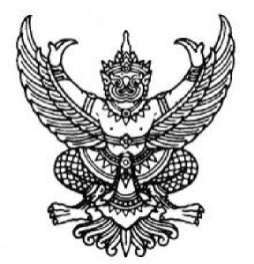 ส่วนราชการ	โรงเรียนพรรณาวุฒาจารย์ที่         -			                           วันที่  ........................................................................เรื่อง   ส่งแผนการจัดการเรียนรู้และขออนุญาตใช้แผนการจัดการเรียนรู้..............................................................................................................................................................................เรียน  ผู้อำนวยการโรงเรียนพรรณาวุฒาจารย์        ด้วย  .................................................................ตำแหน่ง ครู วิทยฐานะ...........โรงเรียนพรรณาวุฒาจารย์  กลุ่มสาระการเรียนรู้................................................ปฏิบัติการสอนในภาคเรียนที่..............ปีการศึกษา...............ให้ปฏิบัติการสอนในรายวิชา ........................................รหัสวิชา.....................ระดับชั้นมัธยมศึกษาปีที่...............         บัดนี้ได้จัดทำแผนการจัดการเรียนรู้ในรายวิชาดังกล่าวเรียบร้อยแล้ว และขออนุญาตใช้แผนการจัดการเรียนรู้ดังกล่าวในภาคเรียนที่..............ปีการศึกษา.....................             จึงเรียนมาเพื่อโปรดทราบ							ลงชื่อ                                                                    ( ....................................................... )                                                                      ตำแหน่ง.........................วิทยฐานะ....................................................................................		        ......................................................................................................................  		       ............................................................         ลงชื่อ..................................................		      ลงชื่อ.....................................................                           (...................................................)			       (นางวารุณี  อาจหาญ)หัวหน้ากลุ่มสาระการเรียนรู้................................		 รักษาการรองผู้อำนวยการกลุ่มบริหารวิชาการ       (......../................../.........)			  (......../................../.........)	........................................................................................................................(นายสาทิน  ไชยรา)ผู้อำนวยการโรงเรียนพรรณาวุฒาจารย์                                                     (......../................../.........)บันทึกข้อความส่วนราชการ	โรงเรียนพรรณาวุฒาจารย์ที่         -			                           วันที่  ........................................................................เรื่อง   บัตรลงทะเบียนเรียน..............................................................................................................................................................................เรียน  ผู้อำนวยการโรงเรียนพรรณาวุฒาจารย์        ด้วย .................................................................ตำแหน่ง  ครู  วิทยฐานะ.................................................. และ……………………………………………………ตำแหน่ง  ครู  วิทยฐานะ....................โรงเรียนพรรณาวุฒาจารย์เป็นที่ปรึกษานักเรียนชั้นมัธยมศึกษาปีที่ ............ตามคำสั่งโรงเรียนพรรณาวุฒาจารย์  ที่๖๘/๒๕๖๓  ลงวันที่   ๑๒ มิถุนายน  ๒๕๖๓ รับผิดชอบดูแลการจัดทำบัตรลงทะเบียนเรียน  ปีการศึกษา.................ภาคเรียนที่.........         บัดนี้ได้จัดทำบัตรลงทะเบียนเรียนดังกล่าวเรียบร้อยแล้ว จึงขออนุญาตส่งบัตรลงทะเบียนดังกล่าว  	             จึงเรียนมาเพื่อโปรดทราบ							ลงชื่อ                                                                    ( ....................................................... )                                                                      ตำแหน่ง.........................วิทยฐานะ....................................................................................		        ......................................................................................................................  		       ............................................................         ลงชื่อ..................................................		      ลงชื่อ.....................................................                           (นางระเบียบ        ป้อมไชยา)			       (นางวารุณี  อาจหาญ)       หัวหน้ากลุ่มบริหารวิชาการ		 รักษาการรองผู้อำนวยการกลุ่มบริหารวิชาการ       (......../................../.........)			  (......../................../.........)	........................................................................................................................(นายสาทิน  ไชยรา)ผู้อำนวยการโรงเรียนพรรณาวุฒาจารย์                                                     (......../................../.........)บันทึกข้อความส่วนราชการ	โรงเรียนพรรณาวุฒาจารย์ที่         -			                           วันที่  ........................................................................เรื่อง   ส่งผลการวิเคราะห์หลักสูตร..............................................................................................................................................................................เรียน  ผู้อำนวยการโรงเรียนพรรณาวุฒาจารย์        ด้วย  .................................................................ตำแหน่ง ครู วิทยฐานะ...........โรงเรียนพรรณาวุฒาจารย์  กลุ่มสาระการเรียนรู้................................................ปฏิบัติการสอนในภาคเรียนที่..............ปีการศึกษา...............ให้ปฏิบัติการสอนในรายวิชา ........................................รหัสวิชา.....................ระดับชั้นมัธยมศึกษาปีที่...............         บัดนี้ได้จัดทำการวิเคราะห์หลักสูตรในรายวิชาดังกล่าวเรียบร้อยแล้ว และขออนุญาตใช้แผนการจัดการเรียนรู้ดังกล่าวในภาคเรียนที่..............ปีการศึกษา.....................             จึงเรียนมาเพื่อโปรดทราบ							ลงชื่อ                                                                    ( ....................................................... )                                                                      ตำแหน่ง.........................วิทยฐานะ....................................................................................		        ......................................................................................................................  		       ............................................................         ลงชื่อ..................................................		      ลงชื่อ.....................................................                           (...................................................)			       (นางวารุณี  อาจหาญ)หัวหน้ากลุ่มสาระการเรียนรู้................................		 รักษาการรองผู้อำนวยการกลุ่มบริหารวิชาการ       (......../................../.........)			  (......../................../.........)	........................................................................................................................(นายสาทิน  ไชยรา)ผู้อำนวยการโรงเรียนพรรณาวุฒาจารย์                                                     (......../................../.........)บันทึกข้อความ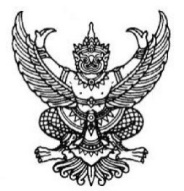 ส่วนราชการ    โรงเรียนพรรณาวุฒาจารย์  อำเภอ พรรณานิคม   จังหวัด สกลนครที่           -           วันที่ ......................   เดือน..........................  พ.ศ. ..................เรื่อง    ส่งรายงานการจัดการเรียนรู้ (ระบบการเรียนรู้) ตามโครงการ “ระบบดี โรงเรียนมีคุณภาพ”
           ของสถาบันวิจัยและพัฒนาการเรียนรู้  ประจำปีการศึกษา .....................เรียน  ผู้อำนวยการโรงเรียนพรรณาวุมาจารย์              ตามที่งานประกันคุณภาพการศึกษา กลุ่มบริหารวิชาการ โรงเรียนพรรณาวุฒาจารย์ ได้กำกับติดตาม การจัดการเรียนการสอนในปีการศึกษา .................. และแจ้งให้ครูผู้สอนส่งรายงานการจัดการเรียนรู้ (ระบบการเรียนรู้)  ตามโครงการ “ระบบดี โรงเรียนมีคุณภาพ” ซึ่งแสดงให้เห็นถึง กระบวนการ วิธีการและบันทึกการจัดการเรียนรู้ที่เป็นมาตรฐานเดียวกัน และเพื่อเป็นแนวทางในการพัฒนาระบบการประเมินคุณภาพภายในโรงเรียนเพื่อรองรับการประเมินคุณภาพภายนอก และการประเมินตามเกณฑ์คุณภาพระดับสำนักงานคณะกรรมการการศึกษาขั้นพื้นฐาน (ScQA) โดยส่งผ่านหัวหน้ากลุ่มสาระการเรียนรู้และรวบรวมส่งงานประกันคุณภาพการศึกษาในลำดับต่อไป นั้น
 	    ข้าพเจ้า ได้ดำเนินการรวบรวมเอกสารเพื่อสรุปรายงานเรียบร้อยแล้ว จึงขอความกรุณาท่าน
ได้ตรวจสอบวิธีดำเนินการ ผลการปฏิบัติงาน และให้ข้อเสนอแนะ เพื่อการปรับปรุง พัฒนาให้มีประสิทธิภาพ
และนำผู้เรียนสู่ความเป็นเลิศต่อไป            จึงเรียนมาเพื่อโปรดทราบ 					      						                  (....................................................)        						     ครู กลุ่มสาระการเรียนรู้..........................................